                БОЙОРОК                                                                   ПОСТАНОВЛЕНИЕ               28.03. 2016 й.                            №  23                                 28.03.2016 года    Об утверждении Положения о порядке сообщения муниципальными служащими Администрации сельского поселения Ермолкинский сельсовет муниципального района Белебеевский район Республики Башкортостан о возникновении личной заинтересованности при исполнении должностных обязанностей, которая приводит или может привести к конфликту интересов   Руководствуясь Федеральным законом от 02.03.2007 года №25-ФЗ «О муниципальной службе в Российской Федерации», Указом Президента Российской Федерации от 22.12.2015 года №650 «О порядке сообщения лицами, замещающими отдельные государственные должности Российской Федерации, должности федеральной государственной службы, и иными лицами о возникновении личной заинтересованности при исполнении должностных обязанностей, которая приводит или может привести к конфликту интересов, и о внесении изменений в некоторые акты Президента Российской Федерации», Законом Республики Башкортостан от 16.07.2007 года №453-з «О муниципальной службе в Республике Башкортостан»,ПОСТАНОВЛЯЮ:Утвердить прилагаемое Положение о порядке сообщения муниципальными служащими Администрации сельского поселения Ермолкинский сельсовет муниципального района Белебеевский район Республики Башкортостан о возникновении личной заинтересованности при исполнении должностных обязанностей, которая приводит или может привести к конфликту интересов.Настоящее постановление разместить на официальном сайте Администрации сельского поселения Ермолкинский сельсовет муниципального района Белебеевский район Республики Башкортостан.Глава сельского поселения 						А.Г.ЯковлевНастоящим Положением определяется порядок сообщения муниципальными служащими Администрации сельского поселения Ермолкинский сельсовет муниципального района Белебеевский район Республики Башкортостан (далее - Администрация) о возникновении личной заинтересованности при исполнении должностных обязанностей, которая приводит или может привести к конфликту интересов.Муниципальные служащие Администрации обязаны сообщать о возникновении личной заинтересованности при исполнении должностных обязанностей, которая приводит или может привести к конфликту интересов, а также принимать меры по предотвращению или урегулированию конфликта интересов.Сообщение оформляется в письменной форме в виде уведомления о возникновении личной заинтересованности при исполнении должностных обязанностей, которая приводит или может привести к конфликту интересов, согласно Приложению.Уведомление предварительно рассматривается  Комиссией по соблюдению требований к служебному поведению и урегулированию  конфликта интересов (далее - Комиссия) Администрации, который осуществляет подготовку мотивированного заключения по результатам рассмотрения.Комиссия имеет право получать от муниципальных служащих Администрации, направивших уведомления, пояснения по изложенным в них обстоятельствах, подготавливать для направления в установленном порядке запросы в государственные органы, органы местного самоуправления и  заинтересованные организации.Уведомления, мотивированные заключения и другие материалы, полученные в ходе предварительного рассмотрения уведомлений, представляются в течение семи рабочих дней со дня поступления уведомлений председателю Комиссии по соблюдению требований к служебному поведению и урегулированию  конфликта интересов.	В случае направления запросов, указанных в пункте 4 настоящего Положения, уведомления, заключения и другие материалы представляются в Ко-миссию в течение 45 дней со дня поступления уведомлений. Указанный срок может быть продлен, но не более чем на 30 дней. По результатам рассмотрения уведомлений Комиссия принимает одно из следующих решений:а) признать, что при исполнении должностных обязанностей лицом, направившим уведомление, конфликт интересов отсутствует;б) признать, что при исполнении должностных обязанностей лицом, направившим уведомление, личная заинтересованность приводит или может привести к конфликту интересов;в) признать, что лицом, направившим уведомление, не соблюдались требования об урегулировании конфликта интересов.Решения Комиссии подлежат направлению Главе Администрации сельского поселения.В случае принятия решений, предусмотренных подпунктами «б» и «в» пункта 6 настоящего Положения, Глава Администрации сельского поселения принимает меры или обеспечивает принятие мер по предотвращению или урегулированию конфликта интересов либо рекомендует лицу, направившему уведомление, принять такие меры.Глава Администрации сельского поселения  уведомление о возникновении личной заинтересованности при исполнении должностных обязанностей, которая приводит или может привести к конфликту интересов, направляет для рассмотрения Председателю Совета муниципального района Белебеевский район Республики Башкортостан.Глава сельского поселения                                            А.Г.Яковлев(отметка об ознакомлении)Главе Администрации сельского поселения Ермолкинский сельсовет муниципального района Белебеевский район Республики Башкортостан(Ф.И.О., замещаемая должность)УВЕДОМЛЕНИЕ
о возникновении личной заинтересованности
при исполнении должностных обязанностей,
которая приводит или может привести к конфликту интересовСообщаю о возникновении у меня личной заинтересованности при исполнении должностных обязанностей, которая приводит или может привести к конфликту интересов (нужное подчеркнуть).Обстоятельства, являющиеся основанием возникновения личной заинтересованности:
Должностные обязанности, на исполнение которых влияет или может повлиять личная заинтересованность:  Предлагаемые меры по предотвращению или урегулированию конфликта интересов:
Намереваюсь (не намереваюсь) лично присутствовать на заседании Комиссии по соблюдению требований к служебному поведению муниципальных служащих и урегулированию  конфликта интересов при рассмотрении настоящего уведомления (нужное подчеркнуть).БАШКОРТОСТАН РЕСПУБЛИКА№ЫБӘЛӘБӘЙ РАЙОНЫ МУНИЦИПАЛЬ РАЙОНЫНЫН ЕРМОЛКИНО АУЫЛСОВЕТЫАУЫЛ БИЛӘМӘhЕ ХАКИМИӘТЕ452022, Ермолкино ауылы, Ленин урамы, 29аТел. 2-92-19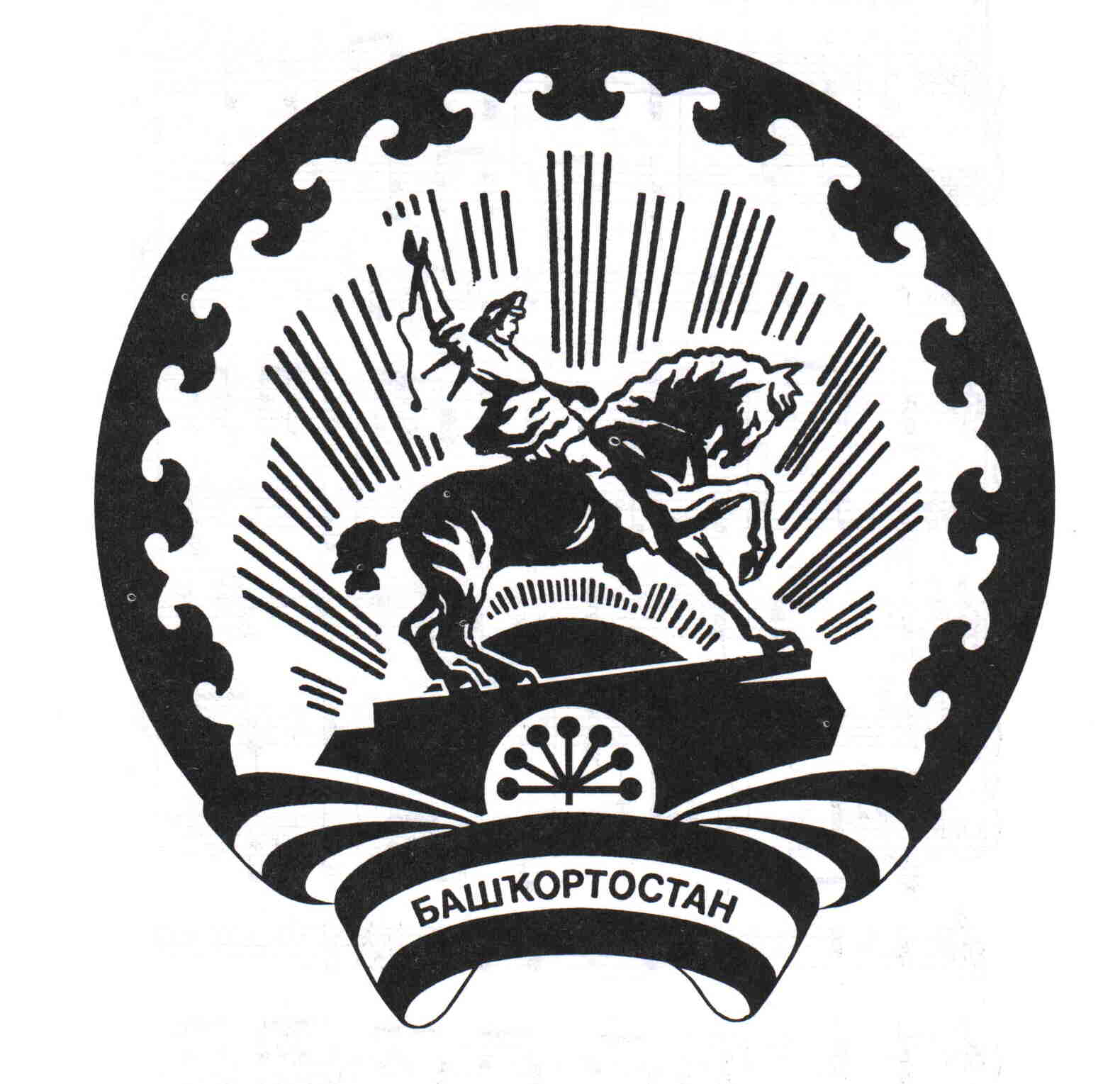 АДМИНИСТРАЦИЯ  СЕЛЬСКОГО ПОСЕЛЕНИЯ ЕРМОЛКИНСКИЙ СЕЛЬСОВЕТ МУНИЦИПАЛЬНОГОРАЙОНА БЕЛЕБЕЕВСКИЙ РАЙОН РЕСПУБЛИКИ БАШКОРТОСТАН452022, с. Ермолкино, ул. Ленина, 29аТел. 2-92-19УТВЕРЖДЕНОпостановлением Администрации сельского поселения Ермолкинский сельсовет муниципального района Белебеевский район Республики Башкортостан от «__»_____________ 2016 года №____Положениео порядке сообщения муниципальными служащими Администрации сельского поселения Ермолкинский сельсовет муниципального района Белебеевский район Республики Башкортостан  о возникновении личной заинтересованности при исполнении должностных обязанностей, которая приводит или может привести к конфликту интересовПриложение к Положению о порядке сообщения муниципальными служащими Администрации сельского поселения Еролкинский сельсовет муниципального района Белебеевский район Республики Башкортостан о возникновении личной заинтересованности при исполнении должностных обязанностей, которая приводит или может привести к конфликту интересов.“”20г.(подпись лица, направляющего уведомление)(расшифровка подписи)